Publicado en El Puerto de Santa María el 23/01/2018 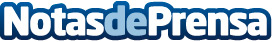 Reconocimiento internacional para las cachaças de OsborneCuatro cachaças de Osborne han sido incluidas en el prestigioso ranking elaborado por la ‘Cúpula de Cachaça de Brasil’: Santo Grau Itirapuã, Santo Grau Solera Cinco Botas, Santo Grau Solera Pedro Ximénez y SaliníssimaDatos de contacto:David MálagaNota de prensa publicada en: https://www.notasdeprensa.es/reconocimiento-internacional-para-las-cachacas Categorias: Gastronomía Recursos humanos Consumo http://www.notasdeprensa.es